Publicado en Madrid el 23/01/2020 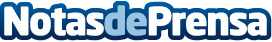 La Fundación Daniel y Nina Carasso apoya un total de 41 iniciativas por más de 2 millones de euros en 2019 Desde 2014 ha respaldado a 191 proyectos en España con 15,9 millones de euros. Este año la Fundación celebrará su décimo aniversario con diferentes iniciativas y proyectos en Francia y EspañaDatos de contacto:Fundación CarassoNota de prensa publicada en: https://www.notasdeprensa.es/la-fundacion-daniel-y-nina-carasso-apoya-un_1 Categorias: Nacional Finanzas Gastronomía Artes Visuales Ecología Solidaridad y cooperación Recursos humanos Construcción y Materiales http://www.notasdeprensa.es